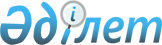 О внесении изменений в решение маслихата района Т.Рыскулова № 30-6 от 24 декабря 2010 года "О районном бюджете на 2011-2013 годы"
					
			Утративший силу
			
			
		
					Решение районного маслихата района Турара Рыскулова Жамбылской области от 10 июня 2011 года № 34-7. Зарегистрировано Управлением юстиции района Т.Рыскулова 23 июня 2011 года за № 6-8-124. Утратило силу в связи с истечением срока применения - (письмо Департамента юстиции Жамбылской области от 11 марта 2013 года № 2-2-17/388)      Сноска. Утратило силу в связи с истечением срока применения - (письмо Департамента юстиции Жамбылской области от 11.03.2013 № 2-2-17/388).

      Примечание РЦПИ:

      В тексте сохранена авторская орфография и пунктуация.

      В соответствии со статьей -109 Бюджетного кодекса Республики Казахстан от 4 декабря 2008 года, статьей-6 Закона Республики Казахстан «О местном государственном управлении и самоуправлении в Республике Казахстан» от 23 января 2001 года районный маслихат Т.Рыскулова РЕШИЛ:



      1. Внести в решение маслихата района Т.Рыскулова № 30-6 от 24 декабря 2010 года «О районном бюджете на 2011-2013 годы» (зарегистрировано в Реестре государственной регистраций нормативных правовых актах за № 6-8-117 опубликовано 19 января 2011 года в № 6-7 и 22 января 2011 года в № 8-9 газеты «Құлан таңы») следуюшие изменения:



      в пункте 1:

      в подпункте 2):

      цифры «4371967» заменить цифрами «4356967»;

      в подпункте 4):

      в первом абзаце цифры «36600» заменить цифрами «51600»;

      во втором абзаце цифры «36600» заменить цифрами «51600».



      Приложения 1 и 7 к указанному решению изложить в новой редакции согласно приложениям 1 и 2 к настоящему решению.

      2.Настоящее решение вступает в силу со дня государственной регистрации в органах юстиции и вводится в действие с 1 января 2011 года.      Председатель сессиии                       Секретарь районного

      районного маслихата                        маслихата

      Т.Копбаев                                  П.Сулейменов 

Приложение № 1

к решению № 34-7 маслихата района Т.Рыскулова

от 10 июня 2011 годаПриложение 1

к решению № 30-6 маслихата района Т.Рыскулова

от 24 декабря 2010 года  Бюджет на 2011 год(тыс тенге)

Приложение № 2

к решению № 34-7 маслихата района Т.Рыскулова

от 10 июня 2011 года Приложение № 7

к решению № 30-6 маслихата района Т.Рыскулова

от 24 декабря 2010 года Бюджетные программы на 2011 год по каждому аульному (сельскому) округупродолжение таблицы
					© 2012. РГП на ПХВ «Институт законодательства и правовой информации Республики Казахстан» Министерства юстиции Республики Казахстан
				КатегорияКатегорияКатегорияНаименование доходовсуммакласскласссуммаподклассподкласссумма12345I. ДОХОДЫ4 350 9751Налоговые поступления1 391 06801Подоходный налог144 2772индивидуальный подоходный налог144 27703Социальный налог109 6781Социальный налог109 67804Налог на собственность1 118 7951Налог на имущество1 072 2253Земельный налог7 6894Налог на транспортные средства34 8815Единый земельный налог4 00005Внутренние налоги на товары, работы и услуги13 3592Акцизы4 2003Поступление за использование природных и других ресурсов3 1074Сборы за ведение предпринимательской и профессиональной деятельности4 7015Налог на игорный бизнес1 35108Обязательные платежи, взимаемые за совершение юридически значимых действий и (или) выдачу документов и уполномоченными на то государственными органами или должностными лицами4 9591Государственная пошлина4 9592Неналоговые поступления16 28301Доходы от государственной собственности3761Поступление части чистого дохода государственных предприятий1305Доходы от аренды имущества, находящегося в государственной собственности24604Штрафы, пени, санкции, взыскания, налагаемые государственными учреждениями, финансируемыми из государственного бюджета, а также содержащимися и финансируемыми из бюджета (сметы расходов) Национального Банка Республики Казахстан12 9431Штрафы, пени, санкции, взыскания, налагаемые государственными учреждениями, финансируемыми из государственного бюджета, а также содержащимися и финансируемыми из бюджета (сметы расходов) Национального Банка Республики Казахстан, за исключением поступлений от организаций нефтяного сектора12 94306Прочие неналоговые поступления2 9641Прочие неналоговые поступления2 9643Поступления от продажи основного капитала7 65103Продажа земли и нематериальных активов7 6511Продажа земли7 6514Поступления трансфертов2 935 97301Изъятие трансфертов из нижестоящих органов государственного управления002Трансферты из вышестоящих органов государственного управления2 935 9732Трансферты из областного бюджета2 935 973Наименование расходовСуммаФункциональная группаФункциональная группаФункциональная группаФункциональная группаСуммаадминистратор бюджетных программадминистратор бюджетных программадминистратор бюджетных программСуммапрограммапрограммаСумма12345II.ЗАТРАТЫ4 356 96701Государственные услуги общего характера245 193112Аппарат маслихата района (города областного значения)16 218001Услуги по обеспечению деятельности маслихата района (города областного значения)16 218122Аппарат акима района (города областного значения)53 587001Услуги по обеспечению деятельности акима района (города областного значения)53 187002Создание информационных систем400123Аппарат акима района в городе, города районного значения, поселка, аула (села), аульного (сельского) округа147 835001Услуги по обеспечению деятельности акима района в городе, города районного значения, поселка, аула (села), аульного (сельского) округа136 125022Капитальные расходы государственных органов11 710452Отдел финансов района (города областного значения)15 448001Услуги по реализации государственной политики в области исполнения бюджета района (города областного значения) и управления коммунальной собственностью района (города областного значения)13 739003Проведение оценки имущества в целях налогообложения1 669010Организация приватизации коммунальной собственности40453Отдел экономики и бюджетного планирования района (города областного значения)12 105001Услуги по реализации государственной политики в области формирования и развития экономической политики, системы государственного планирования и управления района (города областного значения)12 10502Оборона700122Аппарат акима района (города областного значения)700005Мероприятия в рамках исполнения всеобщей воинской обязанности300007Мероприятия по профилактике и тушению степных пожаров районного (городского) масштаба, а также пожаров в населенных пунктах, в которых не созданы органы государственной противопожарной службы40003Общественный порядок, безопасность, правовая, судебная, уголовно-исполнительная деятельность2830458Отдел жилищно-коммунального хозяйства, пассажирского транспорта и автомобильных дорог района (города областного значения)2830021Обеспечение безопасности дорожного движения в населенных пунктах283004Образование3 206 695471Отдел образования, физической культуры и спорта района (города областного значения)267 442003Обеспечение деятельности организаций дошкольного воспитания и обучения267 442471Отдел образования, физической культуры и спорта района (города областного значения)28 030025Повышение размера доплат за квалификационную категорию учителям и воспитателям дошкольных учреждений28 030123Аппарат акима района в городе, города районного значения, поселка, аула (села), аульного (сельского) округа8 958005Организация бесплатного подвоза учащихся до школы и обратно в аульной (сельской) местности8 958471Отдел образования, физической культуры и спорта района (города областного значения)2 545 212004Общеобразовательное обучение2 457 112005Дополнительное образование для детей и юношества88 100466Отдел архитектуры, градостроительства и строительства района (города областного значения)285 322037Строительство и реконструкция объектов образования285 322471Отдел образования, физической культуры и спорта района (города областного значения)71 731008Информатизация системы образования в государственных учреждениях образования района (города областного значения)17 000009Приобретение и доставка учебников, учебно-методических комплексов для государственных учреждений образования района (города областного значения)36 940016Капитальный, текущий ремонт объектов образования в рамках реализации стратегии региональной занятости и переподготовки кадров0020Ежемесячные выплаты денежных средств опекунам (попечителям) на содержание ребенка сироты (детей-сирот), и ребенка (детей), оставшегося без попечения родителей12 291023Обеспечение оборудованием, программным обеспечением детей-инвалидов, обучающихся на дому5 50006Социальная помощь и социальное обеспечение234 099123Аппарат акима района в городе, города районного значения, поселка, аула (села), аульного (сельского) округа11 446003Оказание социальной помощи нуждающимся гражданам на дому11 446451Отдел занятости и социальных программ района (города областного значения)199 721002Программа занятости21 000004Оказание социальной помощи на приобретение топлива специалистам здравоохранения, образования, социального обеспечения, культуры и спорта в сельской местности в соответствии с законодательством Республики Казахстан5 290005Государственная адресная социальная помощь14 900006Жилищная помощь14 665007Социальная помощь отдельным категориям нуждающихся граждан по решениям местных представительных органов23 930010Материальное обеспечение детей-инвалидов, воспитывающихся и обучающихся на дому3 500014Оказание социальной помощи нуждающимся гражданам на дому3 662016Государственные пособия на детей до 18 лет101 000017Обеспечение нуждающихся инвалидов обязательными гигиеническими средствами и предоставление услуг специалистами жестового языка, индивидуальными помощниками в соответствии с индивидуальной программой реабилитации инвалида1 892023Обеспечения деятельности центров занятости9 882451Отдел занятости и социальных программ района (города областного значения)22 932001Услуги по реализации государственной политики на местном уровне в области обеспечения занятости и реализации социальных программ для населения21 832011Оплата услуг по зачислению, выплате и доставке пособий и других социальных выплат1 10007Жилищно-коммунальное хозяйство160 100466Отдел архитектуры, градостроительства и строительства района (города областного значения)5 000018Развитие инженерно-коммуникационной инфраструктуры в рамках программы занятости 20205 000123Аппарат акима района в городе, города районного значения, поселка, аула (села), аульного (сельского) округа3 393014Организация водоснабжения населенных пунктов3 393458Отдел жилищно-коммунального хозяйства, пассажирского транспорта и автомобильных дорог района (города областного значения)24 070012Функционирование системы водоснабжения и водоотведения14 170028Развитие коммунального хозяйства0033Развитие, обустройство и (или) приобретение инженерно-коммуникационной инфраструктуры9 900466Отдел архитектуры, градостроительства и строительства района (города областного значения)88 147006Развитие системы водоснабжения88 147123Аппарат акима района в городе, города районного значения, поселка, аула (села), аульного (сельского) округа32 490008Освещение улиц населенных пунктов12 106009Обеспечение санитарии населенных пунктов2 900011Благоустройство и озеленение населенных пунктов17 484458Отдел жилищно-коммунального хозяйства, пассажирского транспорта и автомобильных дорог района (города областного значения)7 000018Благоустройство и озеленение населенных пунктов7 00008Культура, спорт, туризм и информационное пространство186 294455Отдел культуры и развития языков района (города областного значения)104 652003Поддержка культурно-досуговой работы81 604005Обеспечение функционирования зоопарков и дендропарков23 048466Отдел архитектуры, градостроительства и строительства района (города областного значения)0011Развитие объектов культуры0471Отдел образования, физической культуры и спорта района (города областного значения)2 000014Проведение спортивных соревнований на районном (города областного значения) уровне1 000015Подготовка и участие членов сборных команд района (города областного значения) по различным видам спорта на областных спортивных соревнованиях1 000455Отдел культуры и развития языков района (города областного значения)43 240006Функционирование районных (городских) библиотек42 840007Развитие государственного языка и других языков народа Казахстана400456Отдел внутренней политики района (города областного значения)12 960002Услуги по проведению государственной информационной политики через газеты и журналы12 960455Отдел культуры и развития языков района (города областного значения)5 922001Услуги по реализации государственной политики на местном уровне в области развития языков и культуры5 922456Отдел внутренней политики района (города областного значения)17 520001Услуги по реализации государственной политики на местном уровне в области информации, укрепления государственности и формирования социального оптимизма граждан6 527003Реализация региональных программ в сфере молодежной политики10 99310Сельское, водное, лесное, рыбное хозяйство, особо охраняемые природные территории, охрана окружающей среды и животного мира, земельные отношения121 692454Отдел предпринимательства и сельского хозяйства района (города областного значения)3 610099Реализация мер социальной поддержки специалистов социальной сферы сельских населенных пунктов за счет целевых трансфертов из республиканского бюджета3 610466Отдел архитектуры, градостроительства и строительства района (города областного значения)8 900010Развитие объектов сельского хозяйства8 900473Отдел ветеринарии района (города областного значения)16 576001Услуги по реализации государственной политики на местном уровне в сфере ветеринарии5 326003Капитальные расходы государственных органов0007Организация отлова и уничтожения бродячих собак и кошек500008Возмещение владельцам стоимости изымаемых и уничтожаемых больных животных, продуктов и сырья животного происхождения5 250009Проведение ветеринарных мероприятий по энзоотическим болезням животных5 500010Проведение мероприятий по идентификации сельскохозяйственных животных0463Отдел земельных отношений района (города областного значения)6 064001Услуги по реализации государственной политики в области регулирования земельных отношений на территории района (города областного значения)4 964006Землеустройство, проводимое при установлении границ городов районного значения, районов в городе, поселков аулов (сел), аульных (сельских) округов1 100473Отдел ветеринарии района (города областного значения)86 542011Проведение противоэпизоотических мероприятий86 54211Промышленность, архитектурная, градостроительная и строительная деятельность9 812466Отдел архитектуры, градостроительства и строительства района (города областного значения)9 812001Услуги по реализации государственной политики в области строительства, улучшения архитектурного облика городов, районов и населенных пунктов области и обеспечению рационального и эффективного градостроительного освоения территории района (города областного значения)9 81212Транспорт и коммуникации137 021458Отдел жилищно-коммунального хозяйства, пассажирского транспорта и автомобильных дорог района (города областного значения)137 021023Обеспечение функционирования автомобильных дорог137 02113Прочие49 143451Отдел занятости и социальных программ района (города областного значения)13 260022Поддержка частного предпринимательства в рамках программы "Дорожная карта бизнеса-2020"13 260452Отдел финансов района (города областного значения)6 700012Резерв местного исполнительного органа района (города областного значения)6 700014Формирование или увеличение уставного капитала юридических лиц0454Отдел предпринимательства и сельского хозяйства района (города областного значения)11 788001Услуги по реализации государственной политики на местном уровне в области развития предпринимательства, промышленности и сельского хозяйства11 788458Отдел жилищно-коммунального хозяйства, пассажирского транспорта и автомобильных дорог района (города областного значения)5 471001Услуги по реализации государственной политики на местном уровне в области жилищно-коммунального хозяйства, пассажирского транспорта и автомобильных дорог5 471471Отдел образования, физической культуры и спорта района (города областного значения)11 924001Услуги по обеспечению деятельности отдела образования, физической культуры и спорта11 92415Трансферты3 388452Отдел финансов района (города областного значения)3 388006Возврат неиспользованных (недоиспользованных) целевых трансфертов3 388016Возврат, использованных не по целевому назначению целевых трансфертов0020Целевые текущие трансферты в вышестоящие бюджеты в связи с изменением фонда оплаты труда в бюджетной сфере0IІІ.Чистое бюджетное кредитование19 7025Бюджетные кредиты20 47410Сельское, водное, лесное, рыбное хозяйство, особо охраняемые природные территории, охрана окружающей среды и животного мира, земельные отношения20 4741Сельское хозяйство20 474454Отдел предпринимательства и сельского хозяйства района (города областного значения)20 474009Бюджетные кредиты для реализации мер социальной поддержки специалистов социальной сферы сельских населенных пунктов20 4745Погашение бюджетных кредитов77201Погашение бюджетных кредитов77201Погашение кредитов выданных из государственного бюджета772ІV.Сальдо по операциям с финансовыми активами51 600Приобретение финансовых активов51 60013Прочие51 600452Отдел финансов района (города областного значения)51 600014Формирование или увеличение уставного капитала юридических лиц51 6006Поступление от продажи финансовых активов государства001Поступление от продажи финансовых активов государства01Поступление от продажи финансовых активов внутри государства0V.Дефицит (профицит) бюджета-77 294VI.Финансирование дефицита (использование профицита) бюджета77 2947Поступление займов20 47401Внутренние государственные займы20 4742Договора по получению займов20 474Погашение займов77216Погашение займов772452Отдел финансов района (города областного значения)772008Погашение долга местного исполнительного органа перед вышестоящим бюджетом7728Используемые остатки бюджетных средств57 59201Остатки бюджетных средств57 5921Свободные остатки бюджетных средств57 592Свободные остатки бюджетных средств57 592№Ауыльный (сельский) округбюджетные программыбюджетные программыбюджетные программыбюджетные программы№Ауыльный (сельский) округ001 "Услуги по обеспечению деятельности акима района в городе, города районного значения, поселка, аула (села), аульного (сельского) округа"022 "Капитальные расходы государственных органов" 005 "Организация бесплатного подвоза учащихся до школы и обратно в аульной (сельской) местности" 003 "Оказание социальной помощи нуждающимся гражданам на дому1Кулан1342412055002Луговой 1219412015153Ленин 988312010605354Курагаты7714101207054715Абай 80801209726Каракыстак1145072260016197Жанатурмыс77601205038Кокдонен8307787689Когершин7922120104710Кумарык7696120140051111Новосель665212076844212Акыртобе8172120100013Орнек967212046447014Теренозек8667120784107815Кулан8532120627515ИтогоИтого13612511710895811446№Ауыльный (сельский) округбюджетные программыбюджетные программыбюджетные программыбюджетные программыИтого№Ауыльный (сельский) округ014 "Организация водоснабжения населенных пунктов"008 "Освещение улиц населенных пунктов"009 "Обеспечение санитарии населенных пунктов"011 "Благоустройство и озеленение населенных пунктов"Итого1Кулан6403401199514808349382Луговой 3230150650178593Ленин 62825119123704Курагаты486086192045Абай 74625129100726Каракыстак7001241145138179657Жанатурмыс2302512887668Кокдонен36362325187103519Когершин26425108948610Кумарык155255001040711Новосель28515080849712Акыртобе5071501001004913Орнек247451801119814Теренозек296301531112815Кулан16902052511811832ИтогоИтого339312106290017484204122